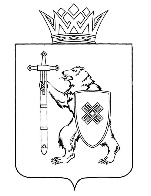 ШӰДЫК                                           ПРИКАЗот  ____ марта 2023 г. № _____Об утверждении перечня должностей государственной гражданской службы Республики Марий Эл в Комитете молодежной политики Республики Марий Эл, при замещении которых государственные гражданские служащие Республики Марий Эл обязаны представлять сведения о своих доходах, расходах, об имуществе 
и обязательствах имущественного характера, а также сведения 
о доходах, расходах, об имуществе и обязательствах имущественного характера своих супруги (супруга) и несовершеннолетних детейВ соответствии с федеральными законами от 27 июля 2004 г. 
№ 79-ФЗ «О государственной гражданской службе Российской Федерации», от 25 декабря 2008 г. № 273-ФЗ «О противодействии коррупции», от 3 декабря 2012 г. № 230-ФЗ «О контроле 
за соответствием расходов лиц, замещающих государственные должности, и иных лиц их доходам», Законом Республики Марий Эл
от 5 октября 2004 г. № 38-З «О регулировании отношений в области государственной гражданской службы Республики Марий Эл»
 п р и к а з ы в а ю:1. Утвердить прилагаемый Перечень должностей государственной гражданской службы Республики Марий Эл в Комитете молодежной политики Республики Марий Эл, при замещении которых государственные гражданские служащие Республики Марий Эл обязаны представлять сведения о своих доходах, расходах, об имуществе 
и обязательствах имущественного характера, а также сведения 
о доходах, расходах, об имуществе и обязательствах имущественного характера своих супруги (супруга) и несовершеннолетних детей» (далее – Перечень).2. Отделу обеспечения деятельности Комитета молодежной политики Республики Марий Эл (Протасова И.М.) ознакомить 
с Перечнем государственных гражданских служащих Республики 
Марий Эл, замещающих должности, включенные в Перечень.3. Контроль за исполнением настоящего приказа возлагаю 
на себя. 4. Настоящий приказ вступает в силу со дня его официального опубликования и распространяется на правоотношения, возникшие 
с 14 декабря 2022 г.Председатель Комитета						      С.ИгошинПеречень должностей государственной гражданской службы Республики Марий Эл в Комитете молодежной политики Республики 
Марий Эл, при замещении которых государственные гражданские служащие Республики Марий Эл обязаны представлять сведения 
о своих доходах, расходах, об имуществе и обязательствах имущественного характера, а также сведения о доходах, расходах, 
об имуществе и обязательствах имущественного характера своих супруги (супруга) и несовершеннолетних детей _____________ИСПОЛНИТЕЛЬ:Заведующий отделом-главный бухгалтеротдела обеспечения деятельности комитета                                                                          И.М. ПротасоваСОГЛАСОВАНО:Советник  
отдела обеспечения деятельности комитета                                                                           Н.В.КостюшкоИСПОЛНИТЕЛЬ:Заведующий отделом-главный бухгалтеротдела обеспечения деятельности комитета                                                                          И.М. ПротасоваСОГЛАСОВАНО:Советник  
отдела обеспечения деятельности комитета                                                                           Н.В.КостюшкоМАРИЙ ЭЛ РЕСПУБЛИКЫНСАМЫРЫК-ВЛАК ПОЛИТИКЕ КОМИТЕТШЕКОМИТЕТМОЛОДЕЖНОЙ ПОЛИТИКИРЕСПУБЛИКИ МАРИЙ ЭЛУТВЕРЖДЕНприказом Комитета молодежной политики Республики Марий Элот ___ марта 2023 г. № _____0Наименование отделаНаименование должности1231.Отдел обеспечения деятельности комитета Советник2.Отдел поддержки молодежных инициативСоветник3.Отдел молодежных программ и проектовСоветник 